Pr VI – opracowała Agata Peszko  -  2020-04-07                                                                            TEMAT: ALE JAJA.   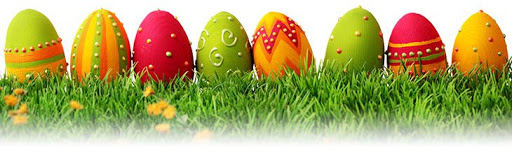 1. Obejrzenie filmu  ,,Bajka o jajkach”: https://www.youtube.com/watch?v=lIWDCkbVQ6A2. „Jaja” – poszerzanie wiedzy o jajkach. Dzieci omawiają jaja, które obejrzały w czasie oglądania bajki, przyglądają się jajom lub pudełkom po jajkach znajdującym się w domu, szukają na nich numerów. Zauważają, że numery na jajkach się powtarzają. Rodzic wyjaśnia znaczenie tych liczb: 3 – chów klatkowy, 2 – chów ściółkowy, 1 – chów na wolnym wybiegu, 0 – chów ekologiczny.3. „Z czego składa się jajo?” – R. pyta dziecko, z czego składa się jajko. Dzieci rozbijają  jajka  i wyszczególniają białko i żółtko. Przygotowanie eksperymentu na kolejny dzień.  Dziecko  zanurza  jajko w occie (można także dodać do octu barwnik spożywczy). Obserwuje go przez cały dzień. 4. „Jakie  potrawy  można  zrobić  z  jajek?”–  dzieci  tworzą  książkę  kucharską,  zawierającą  potrawy  z jaj, rysują swoje pomysły (jajecznica, jajko sadzone, jajko na twardo, jajka faszerowane, kogel-mogel itp.). Prace zostają omówione, uporządkowane i mogą je  połączyć  za pomocą wstążki w książkę kucharską. R.  pyta  dzieci,  jak  robi  się  jajko  na  miękko  i  na  twardo,  po  czym  gotuje  jajka  na  miękko  i  twardo. 5. „Przysłowia i powiedzenia” – wyjaśnienia dzieciom powiedzenia                     i przysłowia związane z jajkami:Jajko mądrzejsze od kury.Czym skorupka za młodu nasiąknie, tym na starość trąci.Od jajka do jabłka.Jajko Kolumba. Kura znosząca złote jajka.6. Utrwalenie piosenki Bajkowe pisanki.: https://www.youtube.com/watch?v=UMl5kZ6DGas7. „Taniec na jajkach” – zabawa taneczna. Dziecko tańczy przy dowolnej muzyce na dużych jajkach wyciętych z szarego papieru lub gazety uważając, aby nie zejść na podłogę. 8. „Bajkowe pisanki” – muzyczno-teatralna ilustracja poznanej piosenki Bajkowe pisanki z wykorzystaniem jajek z Kinder Niespodzianki wypełnionych kaszą lub ryżem. Chętne dzieci mogą stworzyć ilustrację piosenki przedstawiając ruchem kolejne zdarzenia. (opakowania z jajek niespodzianek wypełnione kaszą lub ryżem).9. Pokoloruj pisankę wg kodu.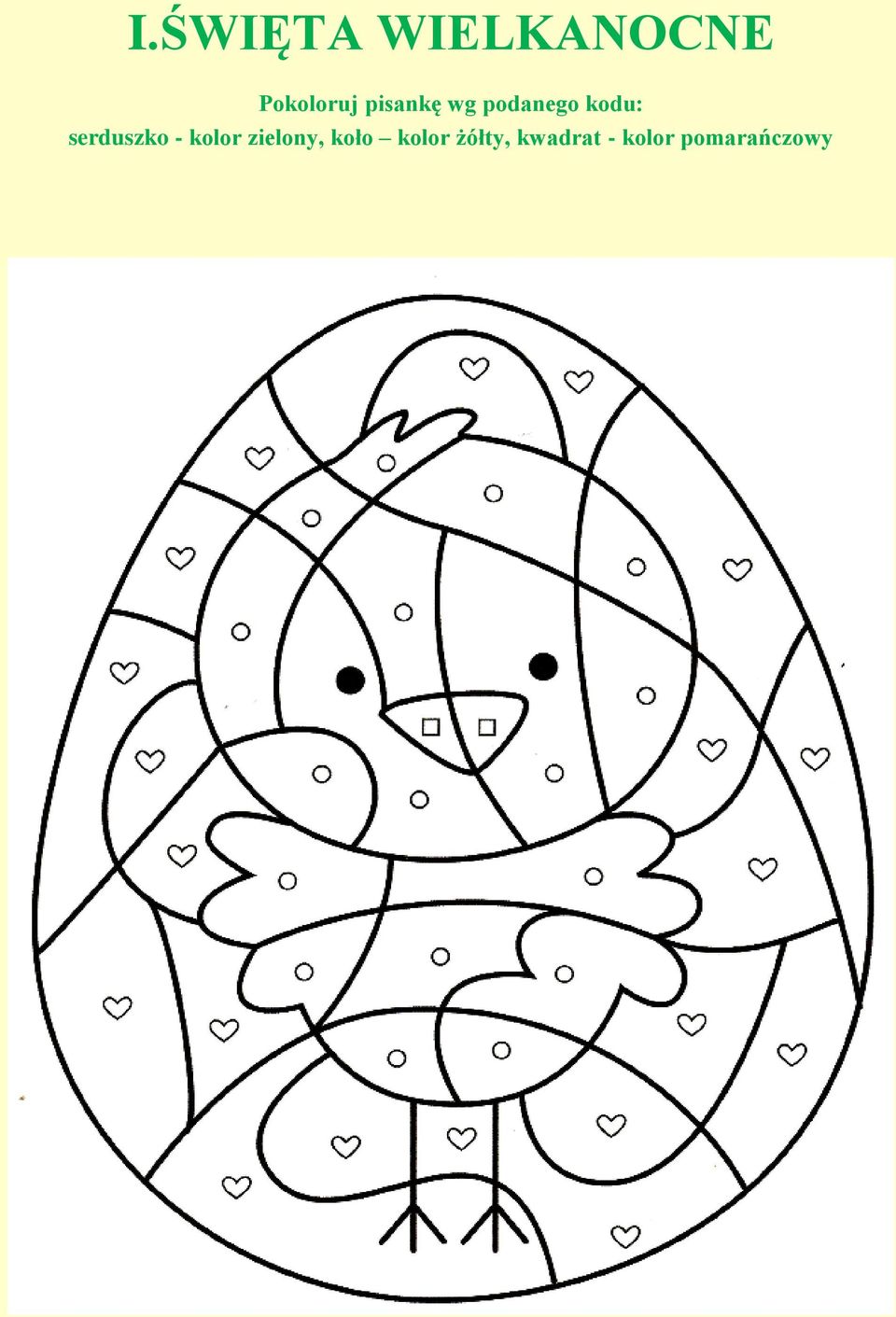 